Το Δέντρο των Συναισθημάτων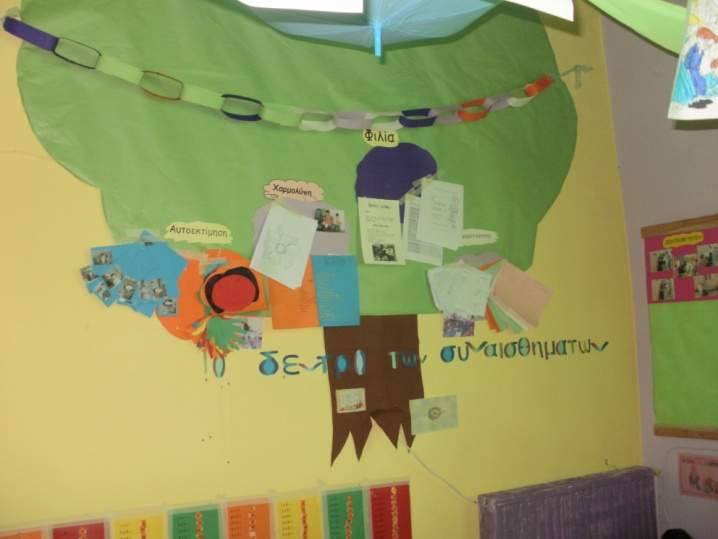 Στα πλαίσια αγωγής υγείας και σε συνεργασία με την υπεύθυνη σχολικών δράσεων της Πρωτοβάθμιας εκπαίδευσης, ξεκινήσαμε δάσκαλοι και μαθητές ένα πρόγραμμα για την ‘’ανακάλυψη’’ των συναισθημάτων μας…Τα συναισθήματά μας μοιάζουν με έναν κήπο που έχει πολλά και διαφορετικά λουλούδια.
Όπως τα λουλούδια του κήπου έτσι και τα συναισθήματά μας χρειάζονται φροντίδα και αγάπη. Ο κήπος των συναισθημάτων μας είναι ιδιαίτερα ευαίσθητος και η προσεκτική καλλιέργειά του είναι ένα γοητευτικό ταξίδι στον εσωτερικό κόσμο του καθενός μας.Όπως και κάθε χρόνο έτσι και φέτος στο χωριό μας, την  Αλφά, εορτάστηκε με λαμπρότητα η πανήγυρη του Αγίου Χαραλάμπους στις 10 Φεβρουαρίου. Αφού έγινε ο  καθιερωμένος εκκλησιασμός  στο ναό, ακολούθησε τραπέζι στην αίθουσα του πολιτιστικού συλλόγου Αλφάς.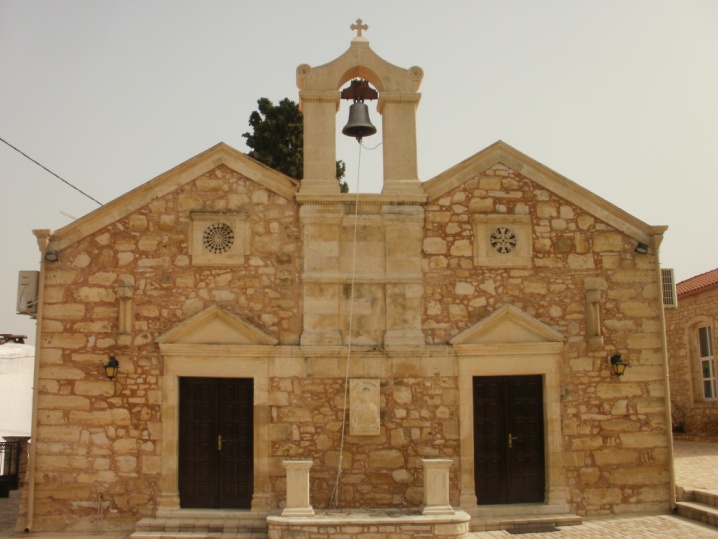 Μάρτιος6η  Παγκόσμια Ημέρα κατά της Ενδοσχολικής βίας8η  Παγκόσμια Ημέρα για τα δικαιώματα της Γυναίκας21η  Παγκόσμια Ημέρα της Ποίησης21η  Παγκόσμια Ημέρα του Ρατσισμού22η  Παγκόσμια Ημέρα του Νερού27η  Παγκόσμια Ημέρας του ΘεάτρουΑπρίλιος2η  Παγκόσμια Ημέρα του Παιδικού βιβλίου7η  Παγκόσμια Ημέρα της Υγείας22η  Παγκόσμια Ημέρα της Γης29η  Παγκόσμια  Ημέρα ΧορούΜάιος12η  Παγκόσμια Ημέρα της Μητέρας15η  Παγκόσμια Ημέρα της Οικογένειας 18η  Παγκόσμια Ημέρα των Μουσείων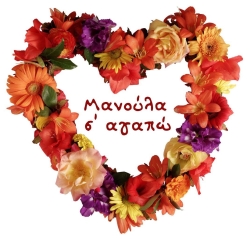 Ιούνιος 5η  Παγκόσμια Ημέρα για την Προστασία του Περιβάλλοντος12η  Παγκόσμια Ημέρα κατά της Παιδικής εργασίας16η  Παγκόσμια Ημέρα του Πατέρα 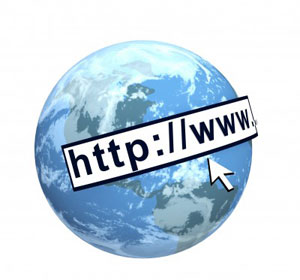 Επίσης μπορείτε να μας επισκεφτείτε στη νέα μας ιστοσελίδα στη διεύθυνση :http://dim-alfas.reth.sch.gr